BIODATA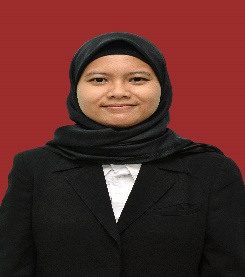 Identitas DiriNama			: Eka Nur EstetisNPM				: 197015004Tempat/ Tanggal Lahir	: Labuhan Batu, 07 Mei 1997Jenis Kelamin		: PerempuanAgama 			: IslamStatus			: Belum MenikahPekerjaan		: GuruAnak Ke			: 1 Alamat			: Desa Batang Pane III, Kec. Halongonan Timur, Kab. PalutaNo. HP			: 0853-5972-3980PendidikanSD				: SDN 101380 Batang Pane IIISMP				: SMPN 5 Padang BolakSMA				: SMKN 1 HuristakS1				: Universitas Muslim Nusantara Al WashliyahS2				: Universitas Muslim Nusantara Al WashliyahJudul Tesis	: Analisis Campur Kode dan Alih Kode Pada Guru   dan Siswa Mata Pelajaran Bahasa Indonesia  di Pondok Pesantren Robitul Istiqomah HuristakDosen Pembimbing	: Prof. Ahmad Laut Hasibuan, M.Pd.Orang TuaNama (Ayah)		: Kasirin, B.A.Nama (Ibu)		: Iseni Alamat			: Desa Batang Pane III, Kec. Halongonan Timur, Kab. Paluta	Medan,  Agustus 2021		Hormat saya,		Eka Nur EstetisSURAT PERNYATAANNama			: Eka Nur EstetisNPM			: 197015004Program Studi		: Magister Pendidikan Bahasa IndonesiaJudul	: Analisis Campur Kode dan Alih Kode Pada Guru   dan Siswa Mata Pelajaran Bahasa Indonesia  di Pondok Pesantren Robitul Istiqomah HuristakMenyatakan dengan sesungguhnya, bahwa tesis yang berjudul di atas benar karya saya sendiri dan bukan karya yang pernah diajukan untuk memperoleh gelar akademik oleh  orang lain.Apabila dikemudian hari terbukti pernyataan saya tidak benar, maka saya bersedia menerima sanksi akademik berupa pencabutan tesis dan gelar yang saya peroleh dari tesis tersebut.	Medan,  Agustus 2021	Penulis	Eka Nur Estetis